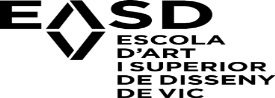 SOL·LICITUD  PER LA SALA D’EXPOSICIONS   DADES DEL/·LICITANTDADES DE L’ACTIVITATOBSERVACIONS Data de sol·licitud			                                      Signatura i segell del/de la sol·licitantDe conformitat amb  15/1999 les dades de caràcter personal que ens ha facilitat han estat incorporades  a un fitxer informàtic titularitat de l’EASD de Vic, que n’és la responsable.  Aquest fitxer té la finalitat de mantenir-le/les informats/ades de les activitats i serveis de l’Escola.  Per cancelació, rectificació i oposició de dades, dirigir-se a  de l’Escola.                          SALA  D´EXPOSICIONS  DE  L´ESCOLA  D´ART  DE  VICLa sala d´exposicions és un espai polivalent que està oberta als alumnes, professors, entitats, col·lectius, associacions i artistes que vulguin exposar obres de petit format,  o per realitzar xerrades informatives puntualsPASSOS A SEGUIRtrucar al 93 8854851 i demanar per consergeria o enviar correu a consergeria@eartvic.netDemanar a consergeria el formulari que s´ha d´omplir.Una vegada omplert el formulari  es lliurarà a consergeriaEs notificarà al sol.licitant la resolució final.NORMATIVA SALA D´EXPOSICIÓL´entrada i l’accés es gratuït i lliure per al públic en general.L´horari d’obertura serà de dilluns a divendres d’onze a dues i de cinc a vuit , i anirà a càrrec de consergeria.Si es vol exposar en cap de setmana serà el sol.licitant qui obri i tanqui l´espai.El període d´exhibició serà de dues setmanes, i es podrà modificar en funció de la disponibilitat de la sala.El muntatge de l’exposició anirà a càrrec del sol.licitant , sota la col.laboració de l´escola que facilitarà els elements dels que disposi, si s´escau.Els cartells publicitaris de l´exposició aniran a càrrec del sol.licitanti hauran de tenir el logo de l’escola.El sol.licitant es compromet a muntar l´exposició els dos dies anteriors de la data d´inauguració i a desmuntar el dia següent de la finalització.La sala d´exposició ha de quedar en les mateixes condicions que es va trobar.L´escola no es farà responsable dels desperfectes materials, furts o danys personals que es produeixin en el transcurs de l’exposició.En cas que es necessiti la sala per alguna activitat puntual els objectes es  po-dran moure.Nom i CognomsAdreçaPoblacióCodi PostalTelèfonTelèfon 2Correu electrònicEn representació de ( nom de l´empresa, entitat, col.lectiu, a títol particular)En representació de ( nom de l´empresa, entitat, col.lectiu, a títol particular)NIF de l´entitatData o dates de realitzacióHora d’iniciHora finalitzacióHora finalitzacióParticipació previstaDenominació de l’activitat que es vol realitzarBreu descripció de l’ActivitatInfraestructura necessàriaper fer xerrades  Ordinador Projector/altaveus Cadires (Nombre:        )Taula per fer la presentacióper fer xerrades  Ordinador Projector/altaveus Cadires (Nombre:        )Taula per fer la presentacióPer  fer exposicióPer  fer exposició